			    ПРЕСС-РЕЛИЗ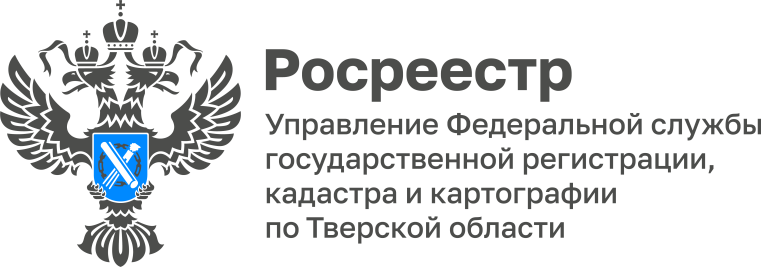 Тверской Росреестр рассказал, зачем собственнику вносить СНИЛС в ЕГРНКак показывает практика, для большинства граждан актуальны вопросы, связанные                с  недвижимостью. Для оформления или передачи прав, снятия ограничений с объектов недвижимости или получения сведений из Единого государственного реестра недвижимости (ЕГРН) собственники в заявительном порядке обращаются в Росреестр. Среди документов, которые понадобятся заявителю для решения подобных вопросов, есть страховое свидетельство обязательного пенсионного страхования, где указан страховой номер индивидуального лицевого счета (СНИЛС).Заместитель руководителя Управления Росреестра по Тверской области Ирина Миронова: «Некоторые персональные данные у собственников объектов могут со временем изменяться, например, паспортные данные, место регистрации, фамилия, имя, отчество. А вот номер индивидуального лицевого счета является уникальным идентификатором гражданина Российской Федерации, который присваивается раз и навсегда. Благодаря этой уникальности в ЕГРН осуществляется идентификация правообладателей объектов недвижимости, поэтому наличие данных о СНИЛС в ЕГРН играет главную роль».С 1 марта 2023 года вступили в силу изменения в законодательстве, обеспечивающие дополнительную защиту персональных данных граждан. В связи с этим полные сведения о собственниках (ФИО и дата рождения) в выписках из ЕГРН могут получать только сами правообладатели объектов недвижимости.Зачастую у правообладателей разных объектов недвижимости, которые даже могут быть расположены в разных субъектах РФ, полностью совпадают фамилия, имя, отчество и дата рождения. Отличить одного собственника от другого также позволяет СНИЛС, если он был внесен в ЕГРН.Директор филиала ППК «Роскадастр» по Тверской области Александр Щерба: «Когда собственник желает получить сведения о принадлежащей ему недвижимости, то обращается за получением выписки из ЕГРН и указывает свои персональные данные в заявлении. Для того, чтобы необходимая информация отобразилась на выписке, сопоставляются сведения о заявителе и правообладателе. При наличии СНИЛС в ЕГРН идентификация произойдёт автоматически. Поэтому для получения из реестра недвижимости точных сведений мы рекомендуем собственникам вносить в ЕГРН информацию о номере своего СНИЛС».Чтобы внести в ЕГРН сведения о СНИЛС, собственник (или его доверенное лицо) может подать заявление на внесение изменений в сведения ЕГРН о правообладателе, обратившись в любой офис Многофункционального центра (ГАУ «МФЦ»). Также актуализировать сведения о СНИЛС можно посредством личного кабинета правообладателя на сайте Росреестра. 
О РосреестреФедеральная служба государственной регистрации, кадастра и картографии (Росреестр) – федеральный орган исполнительной власти, осуществляет функции по государственной регистрации прав на недвижимое имущество и сделок с ним, по проведению государственного кадастрового учёта недвижимого имущества, землеустройства, государственного мониторинга земель, навигационного обеспечения транспортного комплекса, а также функции по государственной кадастровой оценке, федеральному государственному надзору в области геодезии и картографии, государственному земельному надзору, надзору за деятельностью саморегулируемых организаций оценщиков, контролю деятельности саморегулируемых организаций арбитражных управляющих.Контакты для СМИМакарова Елена Сергеевна,помощник руководителя Управления Росреестра по Тверской области+7 909 268 33 77, (4822) 47 73 34 (доб. 1010)69_press_rosreestr@mail.ruhttps://rosreestr.gov.ru/site/https://vk.com/rosreestr69https://t.me/rosreestr69170100, Тверь, Свободный пер., д. 2